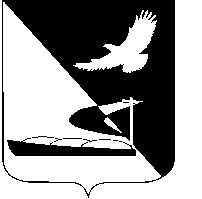 АДМИНИСТРАЦИЯ МУНИЦИПАЛЬНОГО ОБРАЗОВАНИЯ«АХТУБИНСКИЙ РАЙОН»ПОСТАНОВЛЕНИЕ21.11.2017      					                  № 776О внесении изменений в постановление администрации МО «Ахтубинский район» от 23.12.2015 № 1387В соответствии со статьёй 179 БК Российской Федерации, Федеральным законом от 06.10. 2003 № 131-ФЗ  «Об общих принципах организации местного самоуправления в РФ», постановлением администрации МО «Ахтубинский район» от 29.07.14 № 1139 «Об утверждении порядка разработки, утверждения, реализации и оценки эффективности муниципальных программ МО «Ахтубинский район», администрация МО «Ахтубинский район»ПОСТАНОВЛЯЕТ:1. Внести в постановление администрации МО «Ахтубинский район» от 23.12.2015 № 1387 «Об утверждении муниципальной программы «Создание условий для функционирования органов местного самоуправления муниципального образования «Ахтубинский район»  на 2016-2020 годы» следующие изменения:	1.1. В муниципальной программе, утвержденной постановлением:- раздел «Объемы бюджетных ассигнований и источники финансирования муниципальной  программы (в том числе по подпрограммам)» Паспорта муниципальной программы изложить в новой редакции:- абзац первый пункта 7. «Ресурсное обеспечение муниципальной программы» изложить в новой редакции:«Финансирование программы осуществляется за счет средств местного бюджета. Объемы бюджетных ассигнований –50568.1 тыс. руб., в том числе по годам:          2016 год – 10955.6   тыс. руб.          2017 год –  10607.5  тыс. руб.          2018 год –  10213.0 тыс. руб.          2019 год –    9396.0тыс. руб.          2020 год -     9396.0 тыс. руб.».          1.2. Приложения 2, 3 к Программе изложить в новой редакции, согласно приложениям № 1 и № 2 к настоящему постановлению.         3. Отделу информатизации и компьютерного обслуживания администрации МО «Ахтубинский район» (Короткий В.В.) обеспечить размещение настоящего постановления в сети Интернет на официальном сайте администрации МО «Ахтубинский район» в разделе «Документы» подразделе «Документы Администрации» подразделе «Официальные документы». 4. Отделу контроля и обработки информации администрации МО «Ахтубинский район» (Свиридова Л.В.) представить информацию в газету «Ахтубинская правда» о размещении настоящего постановления в сети Интернет на официальном сайте администрации МО «Ахтубинский район» в разделе «Документы» подразделе «Документы Администрации» подразделе «Официальные документы». Глава муниципального образования				       В.А. ВедищевПриложение № 1к постановлению администрацииМО «Ахтубинский район»от 21.11.2017 № 776Приложение 2к муниципальной программеПЕРЕЧЕНЬ МЕРОПРИЯТИЙ(НАПРАВЛЕНИЙ) МУНИЦИПАЛЬНОЙ ПРОГРАММЫ                                                                                                           (тыс. руб.)Верно:Приложение № 2к постановлению администрацииМО «Ахтубинский район»от 21.11.2017 № 776Приложение 3к муниципальной программеРЕСУРСНОЕ ОБЕСПЕЧЕНИЕРЕАЛИЗАЦИИ МУНИЦИПАЛЬНОЙ ПРОГРАММЫ(тыс. руб.)Верно:Объемы бюджетных ассигнований и источники финансирования муниципальной  программы  (в том числе по подпрограммам)На реализацию муниципальной программы планируется направить 50568.1  тыс.  руб., за счет средств местного бюджета, в том числе по годам: 2016 год –  10955.6  тыс. руб.2017 год –  10607.5  тыс. руб.2018 год –  10213.0тыс. руб.2019 год –  9396.0 тыс. руб.2020 год -  9396.0 тыс. руб.Цель, задачи, наименование мероприятийСро-киИсполнителиИсточники   финанси-рованияОбъемы финансированияОбъемы финансированияОбъемы финансированияОбъемы финансированияОбъемы финансированияОбъемы финансированияОбъемы финансированияОбъемы финансированияПоказатели результативности выполнения программыПоказатели результативности выполнения программыПоказатели результативности выполнения программыПоказатели результативности выполнения программыПоказатели результативности выполнения программыПоказатели результативности выполнения программыПоказатели результативности выполнения программыПоказатели результативности выполнения программыЦель, задачи, наименование мероприятийСро-киИсполнителиИсточники   финанси-рованияВсего2016 г.2017 г.2018г.2019г.2020г.Наименование показателей непосредственного (для мероприятий) и конечного (для целей и задач) результатовед. измеренияед. измерениязначение показателя за предшествующий период2016 г.2017г.2018г.2019г.2020г.2020г.Муниципальная программа «Создание условий для функционирования органов местного самоуправления  муниципального образования «Ахтубинский район»Цель 1. Создание условий для качественной и эффективной реализации полномочий органов местного самоуправления МО «Ахтубинский район»  2016-2020Муниципальное казенное учреждение «Управление по хозяйствен-ному и транспортному обеспечению органов местного самоуправления муниципального образования Бюд-жет МО50368.110955.610607.5  10213.09396.09396.0Показатель: Удовлетворенность структурных подразделений органов местного самоуправления  МО «Ахтубинский район» в сфере материально-технического и финансово-хозяйственного обслуживания%%100 %100 %100
%100%100 %100 %100 %Задача 1. Реализация мероприятий по обеспечению выполнения  поставленных задач МКУ «УХТООМСУ» МО «Ахтубинский район»Бюджет МО50368.110955.610607.5  10213.09396.09396.0Показатель: Повышение качественной  и эффективной реализации  полномочий  органов местного самоуправления  МО «Ахтубинский район»%%100100100100100100100Мероприятие 1.1.  Улучшение хозяйственного содержания административных зданий, служебных и иных помещений, имущественных объектов, занимаемых органами местного самоуправления;(при наличии финансирования)МКУ «УХТООМСУ» МО «Ахтубинский район»Бюджет МО0 00000Показатель:Удовлетворенность структурных подразделений органов местного самоуправления  МО «Ахтубинский район» в сфере материально-технического и финансово-хозяйственного обслуживания% % 100100100100100100100Мероприятие 1.2 Обеспечение электрической энергией, коммунальными услугами, услугами связи(телефон, телеграф, почтовой, сотовой, интернет);МКУ «УХТООМСУ» МО «Ахтубинский район»Бюджет МО0 00000Показатель:Бесперебойное  обслуживание объектов и качественное предоставление услуг%%100100100100100100100Мероприятия 1.3. Техническое обслуживание проведения всех видов ремонта имущества (капитальный, текущий ремонт зданий, сооружений, помещений);(при наличии финансирования)МКУ «УХТООМСУ» МО «Ахтубинский район»Бюджет МО0 00000Показатель:Своевременный и качественный ремонт зданий и сооружений.кол-во   объектовкол-во   объектов0000003Мероприятия 1.4 Обеспечение взаимодействия дежурных и диспетчерских  (дежурно-диспетчерских) служб и объектов экономики, руководителей городских и сельских поселений к реагированию на угрозу или возникновение чрезвычайных ситуаций.МКУ «УХТООМСУ» МО «Ахтубинский район»Бюджет МО0 00000Показатель:Оперативное реагирование на угрозу  или возникновение чрезвычайных ситуаций , их ликвидации, а также оперативное реагирование на тушение возникших пожаров.кол-во сигналов поступивших от жителейкол-возвонковкол-возвонков108000108000108000108000108000108000108000Мероприятия 1.5 Создание условий для обеспечения организации трудаМКУ «УХТООМСУ» МО «Ахтубинский район»Бюджет МО0 00000Показатель:Количество проведе- ных инструктажей , обучение персонала технике безопасности.ед.ед.99999999999999Мероприятие 1.6. Транспортное обслуживание органов  местного самоуправления в служебных целях;МКУ «УХТООМСУ» МО «Ахтубинский район»Бюджет МО00000количество транспортных средств.шт.шт.7888888Мероприятие 1.7. Техническое Обеспечение деятельности органов местного самоуправления.МКУ «УХТООМСУ» МО «Ахтубинский район»Бюджет МО00000Показатель:Своевременное и качественное предоставление услуг по обеспечению необходимыми канцелярскими и хозяйственными товарами для бесперебойной работы органов местного самоуправления.%%100100100100100100100Итого по муниципальной программе50368.110955.610607.5  10213.09396.09396.0Источники финансирования муниципальной программыВсегопо годам реализации муниципальной программыпо годам реализации муниципальной программыпо годам реализации муниципальной программыИсточники финансирования муниципальной программыВсего20162017201720182018201920120Муниципальная программа «Создание условий для функционирования органов местного самоуправления муниципального образования «Ахтубинский район» на 2016-2020 годы»Бюджет МО «Ахтубинский район»  50368.110955.610607.5  10607.5  10213.010213.09396.09396.0Итого:50368.110955.610607.5  10607.5  10213.010213.09396.09396.0